                                 35 -ое заседание Совета 28-го созыва             ҠАРАР                                                                            РЕШЕНИЕ27 декабрь  2022 й.                    № 203                  27 декабря  2022 г.            Ҡашка а.	                                                                      с. Кашкино	О БЮДЖЕТЕ  СЕЛЬСКОГО ПОСЕЛЕНИЯ                       КАШКИНСКИЙ СЕЛЬСОВЕТ МУНИЦИПАЛЬНОГО РАЙОНААСКИНСКИЙ РАЙОН РЕСПУБЛИКИ БАШКОРТОСТАН НА 2023 ГОД  И НА  ПЛАНОВЫЙ ПЕРИОД 2024 И  2025 ГОДОВСовет сельского поселения Кашкинский сельсовет муниципального района Аскинский  район Республики Башкортостан    р е  ш и л:1. Утвердить основные характеристики бюджета сельского поселения Кашкинский сельсовет муниципального района Аскинский район Республики Башкортостан  на 2023 год: 1) прогнозируемый  общий объем доходов бюджета сельского поселения Кашкинский сельсовет муниципального района Аскинский район  Республики Башкортостан   в сумме    4 084,138 тыс. рублей.   2) общий объем расходов бюджета сельского поселения Кашкинский сельсовет муниципального района Аскинский район  Республики Башкортостан   в сумме   4 084,138 тыс. рублей.   3) Дефицит (профицит) бюджета сельского поселения Кашкинский сельсовет муниципального района Аскинский район  Республики Башкортостан   в размере о рублей.2.Утвердить основные характеристики бюджета сельского поселения Кашкинский сельсовет муниципального района Аскинский район Республики Башкортостан  на плановый период 2024 и 2025 годов:1) прогнозируемый  общий объем доходов бюджета сельского поселения Кашкинский сельсовет муниципального района Аскинский район  Республики Башкортостан   на 2024 год   в сумме   3 673,038 тыс. рублей и на 2025 год в сумме  3 743,2 тыс. рублей .  2) общий объем расходов бюджета сельского поселения Кашкинский сельсовет муниципального района Аскинский район  Республики Башкортостан    на  2024 год в сумме                                                          3 673,038 тыс. рублей, в том числе условно утвержденные расходы в сумме 77,0 тыс. рублей и на 2025 год в сумме 3 743,2 тыс. рублей, в том числе условно утвержденные расходы в сумме  154,1 тыс. рублей.3.Установить поступления доходов в бюджет сельского поселения Кашкинский сельсовет муниципального района Аскинский район Республики Башкортостан:1) на 2023 год согласно приложению 1 к настоящему решению;2) на плановый период 2024 и 2025 годов согласно приложению 2 к настоящему решению.4.Средства, поступающие во временное распоряжение получателей средств бюджета сельского поселения Кашкинский сельсовет муниципального района Аскинский район Республики Башкортостан учитываются на счете, открытом в  финансовом органе администрации  муниципального района Аскинский район  Республики Башкортостан   в учреждениях   Центрального банка Российской Федерации или кредитных организациях с учетом положений бюджетного законодательства Российской Федерации,  с отражением указанных операций на лицевых счетах, открытых получателям средств бюджета  сельского поселения Кашкинский сельсовет муниципального района Аскинский район Республики Башкортостан,  в порядке, установленном  финансовым органом администрации муниципального района Аскинский район Республики Башкортостан.5.1)Утвердить в пределах общего объема расходов бюджета сельского поселения Кашкинский сельсовет муниципального района Аскинский район  Республики Башкортостан установленного пунктом 1 настоящего  решения, распределение бюджетных ассигнований бюджета сельского поселения Кашкинский сельсовет муниципального района Аскинский район Республики Башкортостан по разделам и подразделам классификации расходов бюджетов: 1.1) на 2023 год согласно приложению 3 к настоящему решению; 1.2) на плановый период 2024 и 2025 годов согласно приложению 4 к настоящему решению.2) по целевым статьям  (государственным и муниципальным программам и непрограммным направлениям деятельности) группам видов расходов классификации расходов бюджетов : 2.1) на 2023 год согласно приложению 5 к настоящему решению;2.2)  на плановый период 2024 и 2025 годов согласно приложению 6 к настоящему решению.     3) Утвердить ведомственную структуру расходов бюджета сельского поселения Кашкинский сельсовет муниципального района Аскинский район Республики Башкортостан:3.1) на 2023 год согласно приложению 7 к настоящему решению;     3.2) на плановый период 2024 и 2025 годов согласно приложению 8 к настоящему решению.    6.1) Установить, что решения и иные нормативные правовые акты сельского поселения Кашкинский сельсовет муниципального района Аскинский район Республики Башкортостан, предусматривающие принятие  новых видов расходных обязательств или увеличение бюджетных ассигнований на исполнение существующих видов расходных обязательств сверх утвержденных в бюджете на 2023 год и на плановый период 2024 и 2025 годов,    а также сокращающие его доходную базу, подлежат исполнению при изыскании дополнительных источников доходов бюджета сельского поселения Кашкинский сельсовет муниципального района   Аскинский район  Республики Башкортостан и (или) сокращении бюджетных ассигнований по конкретным статьям расходов бюджета сельского поселения Кашкинский сельсовет муниципального района Аскинский район  Республики Башкортостан,   при условии внесения соответствующих изменений в настоящее решение.  2) Проекты решений и иных нормативных правовых актов сельского поселения Кашкинский сельсовет муниципального района Аскинский район Республики Башкортостан, требующие введения новых видов расходных обязательств  или увеличения бюджетных ассигнований по существующим видам расходных обязательств  сверх утвержденных в бюджете сельского поселения Кашкинский сельсовет муниципального района Аскинский район Республики Башкортостан на 2023 год и на плановый период  2024 и 2025 годов либо сокращающие его доходную базу, вносятся только при одновременном внесении предложений о дополнительных источниках доходов бюджета сельского поселения Кашкинский сельсовет муниципального района Аскинский район  Республики Башкортостан   и (или) сокращении бюджетных ассигнований по конкретным статьям расходов бюджета сельского поселения Кашкинский сельсовет муниципального района Аскинский район  Республики Башкортостан.  3) Администрация сельского поселения Кашкинский сельсовет муниципального района Аскинский район Республики Башкортостан не вправе принимать решения, приводящие к увеличению в 2021-2024 годах численности муниципальных служащих сельского поселения Кашкинский сельсовет муниципального района Аскинский район  Республики Башкортостан .7.1) Установить, что получатель средств бюджета сельского поселения Кашкинский сельсовет муниципального района Аскинский район Республики Башкортостан при заключении   муниципальных контрактов (гражданско-правовых договоров) на поставку товаров, выполнение  работ,  оказание услуг вправе предусматривать авансовые платежи.8. Установить объем межбюджетных трансфертов, получаемых в бюджет сельского поселения Кашкинский сельсовет муниципального района Аскинский район  Республики Башкортостан   из бюджета муниципального района  в 2023 году в сумме  3 548,6  тыс. рублей,   в 2024 году  в сумме  3 065,1  тыс. рублей и в 2025 году  3 039,5 тыс. рублей.          9. Установить, что остатки средств бюджета сельского поселения Кашкинский сельсовет муниципального района Аскинский район  Республики Башкортостан   по состоянию на 1 января 2023 года, в полном объеме (за исключением целевых средств)  направляются администрацией сельского поселения Кашкинский сельсовет муниципального района Аскинский район  Республики Башкортостан на покрытие временных кассовых разрывов, в ходе исполнения бюджета сельского поселения Кашкинский сельсовет муниципального района Аскинский район  Республики Башкортостан.10. Данное решение вступает в силу с 1 января 2023 года. Подлежит опубликованию после его принятия и подписания в установленном порядке.11. Контроль за исполнением  настоящего решения возложить на комиссию Совета сельского поселения Кашкинский сельсовет муниципального района Аскинский район  Республики Башкортостан   по бюджету, налогам и вопросам собственности.Глава  сельского поселения	                                            Галявутдинов Р.Х. Приложение №1 к проекту решения Совета сельского поселения Кашкинский сельсовет                                                             муниципального района Аскинский район Республики Башкортостан                                       «О бюджете сельского поселения Кашкинский сельсовет                                                            муниципального района Аскинский район Республики Башкортостан                              на 2023 год и на плановый период 2024-2025 годов»                                                                 от 27 декабря 2022 года № 203 Приложение №2 к проекту решения Совета сельского поселения Кашкинский сельсовет                                                             муниципального района Аскинский район Республики Башкортостан                                       «О бюджете сельского поселения Кашкинский сельсовет                                                            муниципального района Аскинский район Республики Башкортостан                              на 2023 год и на плановый период 2024-2025 годов»                                                                 от 27 декабря 2022 года № 203 Приложение №3 к проекту решения Совета сельского поселения Кашкинский сельсовет                                                             муниципального района Аскинский район Республики Башкортостан                                       «О бюджете сельского поселения Кашкинский сельсовет                                                            муниципального района Аскинский район Республики Башкортостан                              на 2023 год и на плановый период 2024-2025 годов»                                                                от 27 декабря 2022 года № 203 Приложение №4 к проекту решения Совета сельского поселения Кашкинский сельсовет                                                             муниципального района Аскинский район Республики Башкортостан                                       «О бюджете сельского поселения Кашкинский сельсовет                                                            муниципального района Аскинский район Республики Башкортостан                              на 2023 год и на плановый период 2024-2025 годов»                                                                 от 27 декабря 2022 года № 203 Приложение №5 к проекту решения Совета сельского поселения Кашкинский сельсовет                                                             муниципального района Аскинский район Республики Башкортостан                                       «О бюджете сельского поселения Кашкинский сельсовет                                                            муниципального района Аскинский район Республики Башкортостан                              на 2023 год и на плановый период 2024-2025 годов»                                                                 от 27 декабря 2022 года № 203 Приложение №6 к проекту решения Совета сельского поселения Кашкинский сельсовет                                                             муниципального района Аскинский район Республики Башкортостан                                       «О бюджете сельского поселения Кашкинский сельсовет                                                            муниципального района Аскинский район Республики Башкортостан                              на 2023 год и на плановый период 2024-2025 годов»                                                                 от 27 декабря 2022 года №  203Приложение №7 к проекту решения Совета сельского поселения Кашкинский сельсовет                                                             муниципального района Аскинский район Республики Башкортостан                                       «О бюджете сельского поселения Кашкинский сельсовет                                                            муниципального района Аскинский район Республики Башкортостан                              на 2023 год и на плановый период 2024-2025 годов»                                                                 от 27 декабря 2022 года № 203Приложение №8 к проекту решения Совета сельского поселения Кашкинский сельсовет                                                             муниципального района Аскинский район Республики Башкортостан                                       «О бюджете сельского поселения Кашкинский сельсовет                                                            муниципального района Аскинский район Республики Башкортостан                              на 2023 год и на плановый период 2024-2025 годов»                                                                 от 27 декабря 2022 года №  203БАШҠОРТОСТАН РЕСПУБЛИКАҺЫАСҠЫН  РАЙОНЫ    МУНИЦИПАЛЬ РАЙОНЫНЫҢ  ҠАШҠА  АУЫЛ  СОВЕТЫ АУЫЛ  БИЛӘМӘҺЕ СОВЕТЫ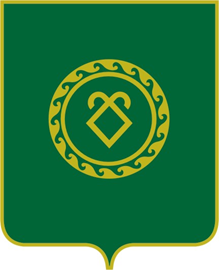 СОВЕТСЕЛЬСКОГО ПОСЕЛЕНИЯКАШКИНСКИЙ СЕЛЬСОВЕТМУНИЦИПАЛЬНОГО РАЙОНААСКИНСКИЙ РАЙОНРЕСПУБЛИКИ БАШКОРТОСТАНОБЪЕМОБЪЕМОБЪЕМ доходов бюджета сельского поселения Кашкинский сельсовет муниципального района Аскинский район Республики Башкортостан  доходов бюджета сельского поселения Кашкинский сельсовет муниципального района Аскинский район Республики Башкортостан  доходов бюджета сельского поселения Кашкинский сельсовет муниципального района Аскинский район Республики Башкортостан на 2023 годна 2023 годна 2023 год(тыс. руб.)Коды бюджетной классификации Российской ФедерацииНаименование налога (сбора)Сумма123Всего4 084,1381 00 00000 00 0000 000Налоговые и неналоговые доходы535,5381 01 02000 01 0000 110Налог на доходы физических лиц42,0001 01 02010 01 0000 110Налог на доходы физических лиц с доходов, источником которых является налоговый агент, за исключением доходов, в отношении которых исчисление и уплата налога осуществляются в соответствии со статьями 227, 227.1 и 228 Налогового кодекса Российской Федерации42,0001 05 00000 00 0000 000Налоги на совокупный доход0,0001 0503010 01 0000 110Единый сельскохозяйственный налог0,0001 06 00000 00 0000 000Налоги на имущество 452,0001 06 01030 10 0000 110Налоги  на имущество  физических лиц3,0001 06 06000  00000  110Земельный налог449,0001 06 06043 10 0000  110Земельный налог с физических лиц, обладающих земельным участком, расположенным в границах сельских поселений290,0001 06 06033 10 0000  110Земельный налог с организаций, обладающих земельным участком, расположенным в границах сельских поселений159,0001 08 00000 00 0000 000ГОСУДАРСТВЕННАЯ ПОШЛИНА10,0001 08 04020 01 0000 110Государственная пошлина за совершение нотариальных действий должностными лицами органов местного самоуправления, уполномоченными в соответствии с законодательными актами Российской Федерации на совершение нотариальных действий10,0001 11 05000 00 0000 000Доходы,получаемые в виде арендной либо иной платы за передачу в возмездное пользование государственного  и муниципального  имущества (за исключением имущества бюджетных и автономных учреждений, а также имущества государственных и муниципальных унитарных предприятий, в том числе казенных)29,5381 11 05025 10 0000 120Доходы, получаемые в виде арендной платы, а также средства от продажи права на заключение договоров аренды за земли, находящиеся в собственности поселений (за исключением земельных участков муниципальных бюджетных и автономных учреждений) 14,5381 11 05035 10 0000 120Доходы от сдачи в аренду имущества, находящегося в оперативном управлении органов управления поселений и созданных ими учреждений (за исключением имущества муниципальных бюджетных и автономных учреждений)15,0001 14 00000 00 0000 000Доходы от продажи материальных и нематериальных активов2,000

1 14 02053 10 0000 440Доходы от реализации иного имущества, находящегося в собственности сельских поселений (за исключением имущества муниципальных бюджетных и автономных учреждений, а также имущества муниципальных унитарных предприятий, в том числе казенных), в части реализации материальных запасов по указанному имуществу2,000Безвозмездные поступления3 548,6002 02 16001 10 0000 150Дотации бюджетам поселений на выравнивание бюджетной обеспеченности2 543,0002 02 35118 10 0000 150Субвенции бюджетам поселений на осуществление первичного воинского учета на территориях, где отсутствуют военные комиссариаты105,6002 02 49999 10 7404 150Прочие межбюджетные трансферты, передаваемые бюджетам поселений на благоустройство территорий населенных пунктов, коммунальное хозяйство, обеспечение мер пожарной безопасности и осуществлению дорожной деятельности в границах сельских поселений500,0002 02 40014 10 0000 150Межбюджетные трансферты, передаваемые бюджетам сельских поселений из бюджетов муниципальных районов на осуществление части полномочий по решению вопросов местного значения в соответствии с заключенными соглашениями (прочие)400,000ОБЪЕМОБЪЕМОБЪЕМОБЪЕМ доходов бюджета сельского поселения Кашкинский сельсовет муниципального района Аскинский район Республики Башкортостан  доходов бюджета сельского поселения Кашкинский сельсовет муниципального района Аскинский район Республики Башкортостан  доходов бюджета сельского поселения Кашкинский сельсовет муниципального района Аскинский район Республики Башкортостан  доходов бюджета сельского поселения Кашкинский сельсовет муниципального района Аскинский район Республики Башкортостан на 2024-2025 годына 2024-2025 годына 2024-2025 годына 2024-2025 годы(тыс. руб.)Коды бюджетной классификации Российской ФедерацииНаименование налога (сбора)СуммаСуммаКоды бюджетной классификации Российской ФедерацииНаименование налога (сбора)2024 год2025 год1234Всего3 673,0383 743,2001 00 00000 00 0000 000Налоговые и неналоговые доходы607,938703,7001 01 02000 01 0000 110Налог на доходы физических лиц44,00047,0001 01 02010 01 0000 110Налог на доходы физических лиц с доходов, источником которых является налоговый агент, за исключением доходов, в отношении которых исчисление и уплата налога осуществляются в соответствии со статьями 227, 227.1 и 228 Налогового кодекса Российской Федерации44,00047,0001 05 00000 00 0000 000Налоги на совокупный доход0,0000,0001 0503010 01 0000 110Единый сельскохозяйственный налог0,0000,0001 06 00000 00 0000 110Налоги на имущество 455,000459,4001 06 01030 10 0000 110Налог на имущество физических лиц3,0003,0001 06 06000 10 0000  110Земельный налог452,000456,4001 06 06043 10 0000  110Земельный налог с физических лиц, обладающих земельным участком, расположенным в границах сельских поселений293,000297,4001 06 06033 10 0000  110Земельный налог с организаций, обладающих земельным участком, расположенным в границах сельских поселений159,000159,0001 08 00000 00 0000 000ГОСУДАРСТВЕННАЯ ПОШЛИНА10,00010,0001 08 04020 01 0000 110Государственная пошлина за совершение нотариальных действий должностными лицами органов местного самоуправления, уполномоченными в соответствии с законодательными актами Российской Федерации на совершение нотариальных действий10,00010,0001 11 05000 00 0000 120Доходы, получаемые в виде арендной либо иной платы за передачу в возмездное пользование государственного  и муниципального  имущества (за исключением имущества бюджетных и автономных учреждений, а также имущества государственных и муниципальных унитарных предприятий, в том числе казенных)29,53830,3001 11 05025 10 0000 120Доходы, получаемые в виде арендной платы, а также средства от продажи права на заключение договоров аренды за земли, находящиеся в собственности поселений (за исключением земельных участков муниципальных бюджетных и автономных учреждений)14,53815,3001 11 05035 10 0000 120Доходы от сдачи в аренду имущества, находящегося в оперативном управлении органов управления поселений и созданных ими учреждений (за исключением имущества муниципальных  автономных учреждений)15,00015,0001 14 00000 00 0000 000Доходы от продажи материальных и нематериальных активов2,0002,0001 14 02053 10 0000 410   Доходы от реализации иного имущества, находящегося в собственности поселений (за исключением имущества муниципальных бюджетных и автономных учреждений, а также имущества муниципальных унитарных предприятий, в том числе казенных), в части реализации основных средств по указанному имуществу1 14 06025 10 0000 430Доходы от продажи земельных участков, находящихся в собственности поселений (за исключением земельных участков муниципальных бюджетных и автономных учреждений)

1 14 02053 10 0000 440Доходы от реализации иного имущества, находящегося в собственности сельских поселений (за исключением имущества муниципальных бюджетных и автономных учреждений, а также имущества муниципальных унитарных предприятий, в том числе казенных), в части реализации материальных запасов по указанному имуществу2,0002,0001 17 00000 00 0000 000Прочие неналоговые доходы 67,400155,0001 17 05050 10 0000 180Прочие неналоговые доходы бюджетов поселений67,400155,000Безвозмездные поступления3 065,1003 039,5002 02 16001 10 0000 150Дотации бюджетам поселений на выравнивание бюджетной обеспеченности2 550,6002 531,9002 020 35118 10 0000 150Субвенции бюджетам поселений на осуществление первичного воинского учета на территориях, где отсутствуют военные комиссариаты114,500107,6002 02 40014 10 0000 150Межбюджетные трансферты, передаваемые бюджетам сельских поселений из бюджетов муниципальных районов на осуществление части полномочий по решению вопросов местного значения в соответствии с заключенными соглашениями (прочие)400,000400,000Распределение бюджетных ассигнований сельского поселения Кашкинский сельсовет муниципального района Аскинский район Республики Башкортостан на 2023 год по разделам и  подразделам  целевых статей (муниципальным программам сельского поселения и непрограммным направлениям), группам видов расходов  классификации расходов бюджетовРаспределение бюджетных ассигнований сельского поселения Кашкинский сельсовет муниципального района Аскинский район Республики Башкортостан на 2023 год по разделам и  подразделам  целевых статей (муниципальным программам сельского поселения и непрограммным направлениям), группам видов расходов  классификации расходов бюджетовРаспределение бюджетных ассигнований сельского поселения Кашкинский сельсовет муниципального района Аскинский район Республики Башкортостан на 2023 год по разделам и  подразделам  целевых статей (муниципальным программам сельского поселения и непрограммным направлениям), группам видов расходов  классификации расходов бюджетовРаспределение бюджетных ассигнований сельского поселения Кашкинский сельсовет муниципального района Аскинский район Республики Башкортостан на 2023 год по разделам и  подразделам  целевых статей (муниципальным программам сельского поселения и непрограммным направлениям), группам видов расходов  классификации расходов бюджетовРаспределение бюджетных ассигнований сельского поселения Кашкинский сельсовет муниципального района Аскинский район Республики Башкортостан на 2023 год по разделам и  подразделам  целевых статей (муниципальным программам сельского поселения и непрограммным направлениям), группам видов расходов  классификации расходов бюджетовтыс.рубРзПрЦсВрСумма12345  ВСЕГО4 084,138ОБЩЕГОСУДАРСТВЕННЫЕ ВОПРОСЫ01002 858,038Функционирование высшего должностного лица субъекта Российской Федерации и муниципального образования0102909,600Муниципальная программа " Развитие муниципальной службы в сельском поселении муниципального района Аскинский район Республики Башкортостан на 2023-2025 годы"010222000000000 909,600Развитие муниципальной службы в сельском поселении муниципального района Аскинский район Республики Башкортостан01022210100000909,600Глава муниципального образования01022210102030909,600Расходы на выплаты персоналу в целях обеспечения выполнения функций государственными (муниципальными) органами, казенными учреждениями, органами управления государственными внебюджетными фондами01022210102030100909,600Функционирование Правительства Российской Федерации, высших исполнительных органов государственной власти субъектов Российской Федерации, местных администраций01041 948,438Муниципальная программа " Развитие муниципальной службы в сельском поселении муниципального района Аскинский район Республики Башкортостан на 2023-2025 годы"010422000000001 948,438Развитие муниципальной службы в сельском поселении муниципального района Аскинский район Республики Башкортостан010422101000001 948,438Аппараты органов государственной власти Республики Башкортостан010422101020401 948,438Расходы на выплаты персоналу в целях обеспечения выполнения функций государственными (муниципальными) органами, казенными учреждениями, органами управления государственными внебюджетными фондами010422101020401001 301,900Закупка товаров, работ и услуг для государственных (муниципальных) нужд01042210102040200628,538Иные бюджетные ассигнования0104221010204080018,000Национальная оборона0200105,600Муниципальная программа "Управления муниципальными финансами и муниципальным долгом муниципального района  Аскинский район Республики Башкортостан на 2023-2025 годы02001100000000105,600Совершенствование бюджетной политики и эффективное использование  бюджетного потенциала  муниципального района Аскинский район Республики Башкортостан02001110000000105,600Осуществление первичного воинского учета на территориях , где отсутствуют военные комиссариаты,за счет федерального бюджета02001110151180105,600Расходы на выплаты персоналу в целях обеспечения выполнения функций государственными (муниципальными) органами, казенными учреждениями, органами управления государственными внебюджетными фондами0200111015118010064,100Закупка товаров, работ и услуг для государственных (муниципальных) нужд0200111015118020041,500Национальная экономика0400400,000Дорожное хозяйство (дорожные фонды)0409400,000Муниципальная программа "Поддержка дорожного хозяйства" на 2023-2025 годы04091000000000400,000Поддержка дорожного хозяйства04091010000000400,000Дорожное хозяйство04091010103150400,000Закупка товаров, работ и услуг для государственных (муниципальных) нужд04091010103150200400,000Жилично-коммунальное хозяйство0500720,500Муниципальная программа "Благоустройство сельского поселения" на 2023-2025 годы05000800000000720,500"Благоустройство сельского поселения" на 2023-2025 год05030810100000720,500Организация благоустройства территории сельского поселения (за исключением расходов на осуществление дорожной деятельности, а также расходов на капитальный ремонт и ремонт дворовых территорий многоквартирных домов, проездов к дворовым территориям многоквартирных домов населенных пунктов05030810174040500,000Закупка товаров, работ и услуг для государственных (муниципальных) нужд05030810174040200500,000Организация благоустройства территории сельского поселения (за исключением расходов на осуществление дорожной деятельности, а также расходов на капитальный ремонт и ремонт дворовых территорий многоквартирных домов, проездов к дворовым территориям многоквартирных домов населенных пунктов05030810106050220,500Закупка товаров, работ и услуг для государственных (муниципальных) нужд05030810106050200220,500Национальная экономика04000,000Дорожное хозяйство (дорожные фонды)04090,000Муниципальная программа "Благоустройство сельского поселения" на 2023-2025 годы040008000000000,000"Благоустройство сельского поселения" на 2023-2025 год040908101000000,000Дорожное хозяйство040908101740400,000Закупка товаров, работ и услуг для государственных (муниципальных) нужд040908101740402000,000ОХРАНА ОКРУЖАЮЩЕЙ СРЕДЫ06000,000Другие вопросы в области охраны окружающей среды06050,000Муниципальная программа "Благоустройство сельского поселения" на 2023-2025 годы060508000000000,000Благоустройство сельского поселения" на 2023-2025 год060508101740400,000участие в организации деятельности по сбору (в том числе раздельному сбору) и транспортированию твердых коммунальных отходов060508101740402000,000Распределение бюджетных ассигнований сельского поселения Кашкинский сельсовет муниципального района Аскинский район Республики Башкортостан на 2024-2025 год по разделам, подразделам целевых статей (муниципальным программам сельского поселения Кашкинский сельсовет муниципального района Аскинский район  и непрограммным направлениям деятельности), группам  видов расходов  классификации расходов бюджетов Распределение бюджетных ассигнований сельского поселения Кашкинский сельсовет муниципального района Аскинский район Республики Башкортостан на 2024-2025 год по разделам, подразделам целевых статей (муниципальным программам сельского поселения Кашкинский сельсовет муниципального района Аскинский район  и непрограммным направлениям деятельности), группам  видов расходов  классификации расходов бюджетов Распределение бюджетных ассигнований сельского поселения Кашкинский сельсовет муниципального района Аскинский район Республики Башкортостан на 2024-2025 год по разделам, подразделам целевых статей (муниципальным программам сельского поселения Кашкинский сельсовет муниципального района Аскинский район  и непрограммным направлениям деятельности), группам  видов расходов  классификации расходов бюджетов Распределение бюджетных ассигнований сельского поселения Кашкинский сельсовет муниципального района Аскинский район Республики Башкортостан на 2024-2025 год по разделам, подразделам целевых статей (муниципальным программам сельского поселения Кашкинский сельсовет муниципального района Аскинский район  и непрограммным направлениям деятельности), группам  видов расходов  классификации расходов бюджетов Распределение бюджетных ассигнований сельского поселения Кашкинский сельсовет муниципального района Аскинский район Республики Башкортостан на 2024-2025 год по разделам, подразделам целевых статей (муниципальным программам сельского поселения Кашкинский сельсовет муниципального района Аскинский район  и непрограммным направлениям деятельности), группам  видов расходов  классификации расходов бюджетов Распределение бюджетных ассигнований сельского поселения Кашкинский сельсовет муниципального района Аскинский район Республики Башкортостан на 2024-2025 год по разделам, подразделам целевых статей (муниципальным программам сельского поселения Кашкинский сельсовет муниципального района Аскинский район  и непрограммным направлениям деятельности), группам  видов расходов  классификации расходов бюджетов тыс.руб.НаименованиеРзПрЦсВрСуммаСуммаНаименованиеРзПрЦсВр2024 г.2025 г.12345  6  ВСЕГО3 673,0383 743,200ОБЩЕГОСУДАРСТВЕННЫЕ ВОПРОСЫ01002 861,0382 861,000Функционирование высшего должностного лица субъекта Российской Федерации и муниципального образования0102909,600909,600Муниципальная программа " Развитие муниципальной службы в сельском поселении муниципального района Аскинский район Республики Башкортостан на 2023-2025 годы"010222000000000 909,600909,600Глава муниципального образования01022210102030909,600909,600Расходы на выплаты персоналу в целях обеспечения выполнения функций государственными (муниципальными) органами, казенными учреждениями, органами управления государственными внебюджетными фондами01022210102030100909,600909,600Функционирование Правительства Российской Федерации, высших исполнительных органов государственной власти субъектов Российской Федерации, местных администраций01041 951,4381 951,400Муниципальная программа " Развитие муниципальной службы в сельском поселении муниципального района Аскинский район Республики Башкортостан на 2023-2025 годы"010422000000001 951,4381 951,400Аппараты органов государственной власти Республики Башкортостан010422101020401 951,4381 951,400Расходы на выплаты персоналу в целях обеспечения выполнения функций государственными (муниципальными) органами, казенными учреждениями, органами управления государственными внебюджетными фондами010422101020401001 301,9001 301,900Закупка товаров, работ и услуг для государственных (муниципальных) нужд01042210102040200631,538631,500Иные бюджетные ассигнования0104221010204080018,00018,000Национальная оборона0200114,500107,600Муниципальная программа "Управления муниципальными финансами и муниципальным долгом муниципального района  Аскинский район Республики Башкортостан на 2021-2023 годы02001100000000114,500107,600Осуществление первичного воинского учета на территориях , где отсутствуют военные комиссариаты,за счет федерального бюджета02001110151180114,500107,600Расходы на выплаты персоналу в целях обеспечения выполнения функций государственными (муниципальными) органами, казенными учреждениями, органами управления государственными внебюджетными фондами0200111015118010074,91074,910Закупка товаров, работ и услуг для государственных (муниципальных) нужд0200111015118020039,59032,690Национальная экономика0400400,000400,000Дорожное хозяйство (дорожные фонды)0409400,000400,000Муниципальная программа "Поддержка дорожного хозяйства" на 2023-2025 годы04091000000000400,000400,000Поддержка дорожного хозяйства04091010000000400,000400,000Дорожное хозяйство04091010103150400,000400,000Закупка товаров, работ и услуг для государственных (муниципальных) нужд04091010103150200400,000400,000Жилично-коммунальное хозяйство0500220,500220,500Муниципальная Программа «Благоустройство сельского поселения» на 2023-2025 годы05030800000000220,500220,500"Благоустройство сельского поселения" на 2023-2025 год05030810100000220,500220,500Организация благоустройства территории сельского поселения (за исключением расходов на осуществление дорожной деятельности, а также расходов на капитальный ремонт и ремонт дворовых территорий многоквартирных домов, проездов к дворовым территориям многоквартирных домов населенных пунктов050308101740400,0000,000Закупка товаров, работ и услуг для государственных (муниципальных) нужд05030810174040200Организация благоустройства территории сельского поселения (за исключением расходов на осуществление дорожной деятельности, а также расходов на капитальный ремонт и ремонт дворовых территорий многоквартирных домов, проездов к дворовым территориям многоквартирных домов населенных пунктов05030810106050220,500220,500Закупка товаров, работ и услуг для государственных (муниципальных) нужд05030810106050200220,500220,500Условно утвержденные расходы999977,000154,100Распределение бюджетных ассигнований сельского поселения Кашкинский сельсовет муниципального района Аскинский район Республики Башкортостан на 2023 год по целевым статьям (муниципальная программа сельского поселения Кашкинский сельсовет муниципального района Аскинский район Республики Башкортостан и непрограммным направлениям деятельности), группам видов расходов классификации расходов бюджетовРаспределение бюджетных ассигнований сельского поселения Кашкинский сельсовет муниципального района Аскинский район Республики Башкортостан на 2023 год по целевым статьям (муниципальная программа сельского поселения Кашкинский сельсовет муниципального района Аскинский район Республики Башкортостан и непрограммным направлениям деятельности), группам видов расходов классификации расходов бюджетовРаспределение бюджетных ассигнований сельского поселения Кашкинский сельсовет муниципального района Аскинский район Республики Башкортостан на 2023 год по целевым статьям (муниципальная программа сельского поселения Кашкинский сельсовет муниципального района Аскинский район Республики Башкортостан и непрограммным направлениям деятельности), группам видов расходов классификации расходов бюджетовРаспределение бюджетных ассигнований сельского поселения Кашкинский сельсовет муниципального района Аскинский район Республики Башкортостан на 2023 год по целевым статьям (муниципальная программа сельского поселения Кашкинский сельсовет муниципального района Аскинский район Республики Башкортостан и непрограммным направлениям деятельности), группам видов расходов классификации расходов бюджетовтыс.руб.НаименованиеЦсВрСумма1234  ВСЕГО4 084,138Муниципальная программа " Развитие муниципальной службы в сельском поселении муниципального района Аскинский район Республики Башкортостан на 2023-2025 годы"2 858,038Развитие муниципальной службы в сельском поселении муниципального района Аскинский район Республики Башкортостан2 858,038Глава муниципального образования2210102030909,600Расходы на выплаты персоналу в целях обеспечения выполнения функций государственными (муниципальными) органами, казенными учреждениями, органами управления государственными внебюджетными фондами2210102030100909,600Аппараты органов государственной власти Республики Башкортостан22101020401 948,438Расходы на выплаты персоналу в целях обеспечения выполнения функций государственными (муниципальными) органами, казенными учреждениями, органами управления государственными внебюджетными фондами22101020401001 301,900Закупка товаров, работ и услуг для государственных (муниципальных) нужд2210102040200628,538Иные бюджетные ассигнования221010204080018,000Муниципальная программа "Управления муниципальными финансами и муниципальным долгом муниципального района  Аскинский район Республики Башкортостан на 2023-2025 годы1100000000105,600Осуществление первичного воинского учета на территориях , где отсутствуют военные комиссариаты, за счет федерального бюджета1110151180105,600Расходы на выплаты персоналу в целях обеспечения выполнения функций государственными (муниципальными) органами, казенными учреждениями, органами управления государственными внебюджетными фондами111015118010064,100Закупка товаров, работ и услуг для государственных (муниципальных) нужд111015118020041,500Муниципальная Программа "Поддержка дорожного хозяйства на 2023-2025 годы"1000000000400,000Дорожное хозяйство1010103150400,000Закупка товаров, работ и услуг для государственных (муниципальных) нужд1010103150200400,000Муниципальная Программа "Благоустройство сельского поселения на 2023-2025 годы"080000000720,500Другие вопросы в области жилищно-коммунального хозяйства0810174040500,000Мероприятия по благоустройству территории населенных пунктов0810174040500,000Закупка товаров, работ и услуг для государственных (муниципальных) нужд0810174040200500,000Мероприятия по благоустройству территории населенных пунктов0810106050220,500Закупка товаров, работ и услуг для государственных (муниципальных) нужд0810106050200220,500Муниципальная Программа "Благоустройство сельского поселения на 2023-2025 годы"0800000000,000Дорожное хозяйство08101740400,000Закупка товаров, работ и услуг для государственных (муниципальных) нужд08101740402000,000Муниципальная программа "Благоустройство сельского поселения" на 2023-2025 годы08000000000,000Благоустройство сельского поселения" на 2023-2025 год08101740400,000участие в организации деятельности по сбору (в том числе раздельному сбору) и транспортированию твердых коммунальных отходов08101740402000,000Распределение бюджетных ассигнований  сельского поселения Кашкинский сельсовет муниципального района Аскинский район Республики Башкортостан на 2024-2025 год по  целевым статьям (муниципальным программам сельского поселения Кашкинский сельсовет муниципального района Аскинский район и непрограммным направлениям деятельности), группам видов расходов классификации расходов бюджетов Распределение бюджетных ассигнований  сельского поселения Кашкинский сельсовет муниципального района Аскинский район Республики Башкортостан на 2024-2025 год по  целевым статьям (муниципальным программам сельского поселения Кашкинский сельсовет муниципального района Аскинский район и непрограммным направлениям деятельности), группам видов расходов классификации расходов бюджетов Распределение бюджетных ассигнований  сельского поселения Кашкинский сельсовет муниципального района Аскинский район Республики Башкортостан на 2024-2025 год по  целевым статьям (муниципальным программам сельского поселения Кашкинский сельсовет муниципального района Аскинский район и непрограммным направлениям деятельности), группам видов расходов классификации расходов бюджетов Распределение бюджетных ассигнований  сельского поселения Кашкинский сельсовет муниципального района Аскинский район Республики Башкортостан на 2024-2025 год по  целевым статьям (муниципальным программам сельского поселения Кашкинский сельсовет муниципального района Аскинский район и непрограммным направлениям деятельности), группам видов расходов классификации расходов бюджетов Распределение бюджетных ассигнований  сельского поселения Кашкинский сельсовет муниципального района Аскинский район Республики Башкортостан на 2024-2025 год по  целевым статьям (муниципальным программам сельского поселения Кашкинский сельсовет муниципального района Аскинский район и непрограммным направлениям деятельности), группам видов расходов классификации расходов бюджетов тыс.руб.НаименованиеЦсВрСуммаСуммаНаименованиеЦсВр2024 г.2025 г.1234  5  ВСЕГО3 673,0383 743,200Муниципальная программа " Развитие муниципальной службы в сельском поселении муниципального района Аскинский район Республики Башкортостан на 2023-2025 годы"22000000000 2 975,5382 968,600Глава муниципального образования2210102030909,600909,600Расходы на выплаты персоналу в целях обеспечения выполнения функций государственными (муниципальными) органами, казенными учреждениями, органами управления государственными внебюджетными фондами2210102030100909,600909,600Аппараты органов государственной власти Республики Башкортостан22101020401 951,4381 951,400Расходы на выплаты персоналу в целях обеспечения выполнения функций государственными (муниципальными) органами, казенными учреждениями, органами управления государственными внебюджетными фондами22101020401001 301,9001 301,900Закупка товаров, работ и услуг для государственных (муниципальных) нужд2210102040200631,538631,500Иные бюджетные ассигнования221010204080018,00018,000Муниципальная программа "Управления муниципальными финансами и муниципальным долгом муниципального района  Аскинский район Республики Башкортостан на 2023-2025 годы1100000000114,500107,600Осуществление первичного воинского учета на территориях , где отсутствуют военные комиссариаты,за счет федерального бюджета1110151180114,500107,600Расходы на выплаты персоналу в целях обеспечения выполнения функций государственными (муниципальными) органами, казенными учреждениями, органами управления государственными внебюджетными фондами111015118010074,91074,910Закупка товаров, работ и услуг для государственных (муниципальных) нужд111015118020039,59032,690Муниципальная Программа «Благоустройство сельского поселения» на 2023-2025 годы0800000000220,500220,500"Благоустройство сельского поселения" на 2023-2025 год0810100000220,500220,500Организация благоустройства территории сельского поселения (за исключением расходов на осуществление дорожной деятельности, а также расходов на капитальный ремонт и ремонт дворовых территорий многоквартирных домов, проездов к дворовым территориям многоквартирных домов населенных пунктов08101740400,0000,000Закупка товаров, работ и услуг для государственных (муниципальных) нужд0810174040200Организация благоустройства территории сельского поселения (за исключением расходов на осуществление дорожной деятельности, а также расходов на капитальный ремонт и ремонт дворовых территорий многоквартирных домов, проездов к дворовым территориям многоквартирных домов населенных пунктов0810106050220,500220,500Закупка товаров, работ и услуг для государственных (муниципальных) нужд0810106050200220,500220,500Муниципальная Программа "Поддержка дорожного хозяйства на 2023-2025 годы"1000000000400,000400,000Дорожное хозяйство1010103150400,000400,000Закупка товаров, работ и услуг для государственных (муниципальных) нужд1010103150200400,000400,000Условно утвержденные расходы999999977,000154,100Ведомственная структура расходов бюджета  сельского поселения Кашкинский сельсовет муниципального района Аскинский район Республики Башкортостан  на 2023 год.Ведомственная структура расходов бюджета  сельского поселения Кашкинский сельсовет муниципального района Аскинский район Республики Башкортостан  на 2023 год.Ведомственная структура расходов бюджета  сельского поселения Кашкинский сельсовет муниципального района Аскинский район Республики Башкортостан  на 2023 год.Ведомственная структура расходов бюджета  сельского поселения Кашкинский сельсовет муниципального района Аскинский район Республики Башкортостан  на 2023 год.Ведомственная структура расходов бюджета  сельского поселения Кашкинский сельсовет муниципального района Аскинский район Республики Башкортостан  на 2023 год.Ведомственная структура расходов бюджета  сельского поселения Кашкинский сельсовет муниципального района Аскинский район Республики Башкортостан  на 2023 год.тыс.рубВед-воРзПрЦсВрСумма123456  ВСЕГО4 084,138Администрация СП Кашкинский с-с муниципального  района Аскинский район Республики Башкортостан7914 084,138ОБЩЕГОСУДАРСТВЕННЫЕ ВОПРОСЫ79101002 858,038Функционирование высшего должностного лица субъекта Российской Федерации и муниципального образования7910102909,600Муниципальная программа " Развитие муниципальной службы в сельском поселении муниципального района Аскинский район Республики Башкортостан на 2023-2025 годы"79101022200000000909,600Развитие муниципальной службы в сельском поселении муниципального района Аскинский район Республики Башкортостан79101022210100000909,600Глава муниципального образования79101022210100000909,600Расходы на выплаты персоналу в целях обеспечения выполнения функций государственными (муниципальными) органами, казенными учреждениями, органами управления государственными внебюджетными фондами79101022210102030100909,600Функционирование Правительства Российской Федерации, высших исполнительных органов государственной власти субъектов Российской Федерации, местных администраций79101041 948,438Муниципальная программа " Развитие муниципальной службы в сельском поселении муниципального района Аскинский район Республики Башкортостан на 2023-2025 годы"791010422000000001 948,438Развитие муниципальной службы в сельском поселении муниципального района Аскинский район Республики Башкортостан791010422101000001 948,438Аппараты органов государственной власти Республики Башкортостан791010422101020401 948,438Расходы на выплаты персоналу в целях обеспечения выполнения функций государственными (муниципальными) органами, казенными учреждениями, органами управления государственными внебюджетными фондами791010422101020401001 301,900Закупка товаров, работ и услуг для государственных (муниципальных) нужд79101042210102040200628,538Иные бюджетные ассигнования7910104221010204080018,000Национальная оборона7910200105,600Муниципальная программа "Управления муниципальными финансами и муниципальным долгом муниципального района  Аскинский район Республики Башкортостан на 2023-2025 годы79102001100000000105,600Совершенствование бюджетной политики и эффективное использование  бюджетного потенциала  муниципального района Аскинский район Республики Башкортостан79102001110000000105,600Осуществление первичного воинского учета на территориях , где отсутствуют военные комиссариаты,за счет федерального бюджета79102001110151180105,600Расходы на выплаты персоналу в целях обеспечения выполнения функций государственными (муниципальными) органами, казенными учреждениями, органами управления государственными внебюджетными фондами7910200111015118010064,100Закупка товаров, работ и услуг для государственных (муниципальных) нужд7910200111015118020041,500Национальная экономика7910400400,000Дорожное хозяйство (дорожные фонды)7910409400,000Муниципальная программа "Поддержка дорожного хозяйства" на 2023-2025 годы79104091000000000400,000Поддержка дорожного хозяйства79104091010000000400,000Дорожное хозяйство79104091010103150400,000Закупка товаров, работ и услуг для государственных (муниципальных) нужд79104091010103150200400,000Жилищно-коммунальное хозяйство7910500720,500Муниципальная Программа «Благоустройство сельского поселения» на 2023-2025 годы7910503080000000720,500гие вопросы в области жилищно-коммунального хозяйства79105030810000000720,500Мероприятия по благоустройству территории населенных пунктов79105030810174040500,000Закупка товаров, работ и услуг для государственных (муниципальных) нужд79105030810174040200500,000Мероприятия по благоустройству территории населенных пунктов79105030810106050220,500Закупка товаров, работ и услуг для государственных (муниципальных) нужд79105030810106050200220,500Национальная экономика79104000,000Дорожное хозяйство (дорожные фонды)79104090,000Муниципальная программа "Благоустройство сельского поселения" на 2023-2025 годы791040908000000000,000Поддержка дорожного хозяйства791040908100000000,000Дорожное хозяйство791040908101740400,000Закупка товаров, работ и услуг для государственных (муниципальных) нужд791040908101740402000,000ОХРАНА ОКРУЖАЮЩЕЙ СРЕДЫ79106000,000Другие вопросы в области охраны окружающей среды79106050,000Муниципальная программа "Благоустройство сельского поселения" на 2023-2025 годы791060508000000000,000Благоустройство сельского поселения" на 2023-2025 год791060508101740400,000участие в организации деятельности по сбору (в том числе раздельному сбору) и транспортированию твердых коммунальных отходов060508101740402000,000Ведомственная структура расходов бюджета  сельского поселения Кашкинский сельсовет муниципального района Аскинский район Республики Башкортостан  на 2024-2025 годВедомственная структура расходов бюджета  сельского поселения Кашкинский сельсовет муниципального района Аскинский район Республики Башкортостан  на 2024-2025 годВедомственная структура расходов бюджета  сельского поселения Кашкинский сельсовет муниципального района Аскинский район Республики Башкортостан  на 2024-2025 годВедомственная структура расходов бюджета  сельского поселения Кашкинский сельсовет муниципального района Аскинский район Республики Башкортостан  на 2024-2025 годВедомственная структура расходов бюджета  сельского поселения Кашкинский сельсовет муниципального района Аскинский район Республики Башкортостан  на 2024-2025 годВедомственная структура расходов бюджета  сельского поселения Кашкинский сельсовет муниципального района Аскинский район Республики Башкортостан  на 2024-2025 годВедомственная структура расходов бюджета  сельского поселения Кашкинский сельсовет муниципального района Аскинский район Республики Башкортостан  на 2024-2025 годтыс.рубтыс.рубНаименованиеВед-воРзПрЦсВрСуммаСуммаНаименованиеВед-воРзПрЦсВр2024 г.2025 г.123456  7  ВСЕГО3 673,0383 743,200Администрация СП Кашкинский с-с муниципального  района Аскинский район Республики Башкортостан7913 673,0383 743,200ОБЩЕГОСУДАРСТВЕННЫЕ ВОПРОСЫ79101002 861,0382 861,000Функционирование высшего должностного лица субъекта Российской Федерации и муниципального образования7910102909,600909,600Муниципальная программа " Развитие муниципальной службы в сельском поселении Кашкинский сельсовет  муниципального района Аскинский район Республики Башкортостан на 2023-2025 годы"79101022200000000909,600909,600Глава муниципального образования79101022210102030909,600909,600Расходы на выплаты персоналу в целях обеспечения выполнения функций государственными (муниципальными) органами, казенными учреждениями, органами управления государственными внебюджетными фондами79101022210102030100909,600909,600Функционирование Правительства Российской Федерации, высших исполнительных органов государственной власти субъектов Российской Федерации, местных администраций79101041 951,4381 951,400Муниципальная программа " Развитие муниципальной службы в сельском поселении Кашкинский сельсовет муниципального района Аскинский район Республики Башкортостан на 2023-2025 годы"791010422000000001 951,4381 951,400Аппараты органов государственной власти Республики Башкортостан791010422101020401 951,4381 951,400Расходы на выплаты персоналу в целях обеспечения выполнения функций государственными (муниципальными) органами, казенными учреждениями, органами управления государственными внебюджетными фондами791010422101020401001 301,9001 301,900Закупка товаров, работ и услуг для государственных (муниципальных) нужд79101042210102040200631,538631,500Иные бюджетные ассигнования7910104221010204080018,00018,000Национальная оборона7910200114,500107,600Муниципальная программа "Управления муниципальными финансами и муниципальным долгом муниципального района  Аскинский район Республики Башкортостан на 2023-2025 годы79102001100000000114,500107,600Осуществление первичного воинского учета на территориях , где отсутствуют военные комиссариаты,за счет федерального бюджета79102001110151180114,500107,600Расходы на выплаты персоналу в целях обеспечения выполнения функций государственными (муниципальными) органами, казенными учреждениями, органами управления государственными внебюджетными фондами7910200111015118010074,91074,910Закупка товаров, работ и услуг для государственных (муниципальных) нужд7910200111015118020039,59032,690Национальная экономика7910400400,000400,000Дорожное хозяйство (дорожные фонды)7910409400,000400,000Муниципальная программа "Поддержка дорожного хозяйства" на 2023-2025 годы79104091000000000400,000400,000Поддержка дорожного хозяйства79104091010000000400,000400,000Дорожное хозяйство79104091010103150400,000400,000Закупка товаров, работ и услуг для государственных (муниципальных) нужд79104091010103150200400,000400,000Жилищно-коммунальное хозяйство7910500220,500220,500Муниципальная Программа «Благоустройство сельского поселения» на 2023-2025 годы7910500080000000220,500220,500Мероприятия по благоустройству территории населенных пунктов05030801740400,0000,000Закупка товаров, работ и услуг для государственных (муниципальных) нужд7910503080174040200Мероприятия по благоустройству территории населенных пунктов79105030810106050220,500220,500Закупка товаров, работ и услуг для государственных (муниципальных) нужд79105030810106050200220,500220,500Условно утвержденные расходы7919999999999977,000154,100